Теперь всегда снегаИз анннотации В. Холоповой к произведениям Софьи Губайдулиной (2008)" Теперь всегда снега " — род кантаты для камерного хора и камерного ансамбля на стихи Геннадия Айги на русском языке в пяти частях (1993). Принадлежит к числу лучших сочинений Губайдулиной начала 90-х годов. Оно было заказано Голландским фестивалем и впервые исполнялось в Амстердаме. Части хорового цикла имеют следующие названия: I — "Ты моя тишина"; III — "Теперь всегда снега"; V — "О да: родина"; II и IV — "Запись: APOPHATIC". В стихах, отобранных композитором, можно уловить лирические "воспоминальные" образы родины. Возникают ассоциации с поэзией Николая Рубцова, его знаменитым стихотворением "Тихая моя родина".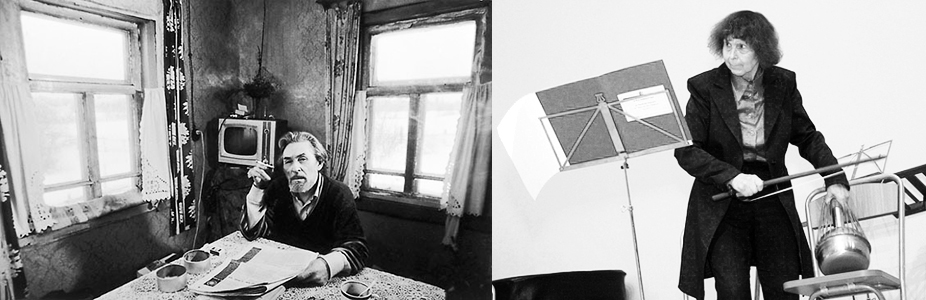 Поэтический образ тишины отвечает глубинным основам стиля Губайдулиной: её музыка — звучание на фоне тишины. В этом отношении она продолжает найденный А.Веберном "контрапункт звука и молчания". Так же и для Айги пауза — выразительный и конструктивный элемент поэтической ткани.В сравнении с другими крупными сочинениями Губайдулиной "Снега" отличаются высокой внутренней гармонией и экспрессией красоты. При этом композиция "Теперь всегда снега" — одна из наиболее рассчитанных в творчестве композитора. Используя числовые ряды Люка, Фибоначчи и производные от них, она организует и ритм фраз, и крупный "ритм формы" каждой её части. Удивительно, но этот скрупулезный расчет нисколько не подавляет в сочинении живой выразительности музыкального "дыхания".Цикл имеет концентрические очертания, в середине — часть "Теперь всегда снега". Части I, III и V основаны на поэтическом тексте, части II и IV не содержат поющегося текста. Центральная III часть выделяется своим активным вихревым движением, со стремительными инструментальными пассажами.Для музыкального языка произведения характерны разнообразные приёмы вокальной экспрессии и стереофония. В хоровых партиях применены пение, пение с "примесью" дыхания, шёпот, речь, Sprechgesang с приблизительной высотой звука и без определенной высоты. Певцы и инструменталисты располагаются по-разному в каждой части: в первой женские голоса наиболее отдалены от эстрады, во второй они бесшумно перемещаются, в третьей поют вблизи эстрады, в четвёртой все музыканты собираются на эстраде, в пятой в глубине зала звучат только флексатоны. В условиях стереофонии каждый отдельный звук и краткий мотив обретает глубинную пространственность.  Первая часть открывается словами:            ты моя тишина о тебе говорю            я окраинным звездам прозрачной зимы: "О как можно            быть такой тишиною?.." Разреженная музыкальная ткань усложнена тончайшими тембровыми "подцветками" каждого звука. Сложенная из точек, бликов, она достигает 16–18-голосия и стереофонически наполняет звучанием зал. И весь "снегопад" точек, "хлопьев" проходит в молчащем пространстве пауз.Вторая часть, чисто инструментальная, ярко оттеняет первую решительным звучанием трубы, тромбона и других духовых. Название "Запись: АПОФАТИК" говорит о мистической непредставимости Бога и оборачивается здесь неконкретизированной идеей отрицания.Третья часть — осевая в цикле. Её название, как и всего произведения, взято из слов:            как снег Господь что есть            и есть что есть снега            когда душа что есть            снега душа и светБлагодаря трелеобразным фигурам струнных с добавлением стремительных гамм духовых, звучание начинает вызывать ассоциацию с картиной очищающей снежной бури. А за "вьюжными" всполохами прослушивается торжественное песнопение мужских голосов хора.Перед IV частью ("Запись: АПОФАТИК") читается следующее стихотворение Айги:          а была бы ночь этого мира          огромна страшна как Господь — не — Открытый          такую бы надо выдерживать          но люди-убийцы          вкраплены в тьму этой ночи земной:          страшно — простая          московская страшная ночьЧетвёртая часть, где все исполнители собираются на эстраде, — кульминационная в цикле. На вершине подъема голосов оркестра и хора (без слов) компактная масса "разламывается" на резко разделенные мотивы, врывается даже музыка "снежной бури" из III части. Но сфера "апофатики" в произведении — лишь грозное оттенение "катафатики". Следует "обратный перелом", ведущий к финалу.Пятая часть со словами:          была как лужайка страна          мир — как лужайка          там были берёзы-цветы          и сердце дитя приносит катарсис через по-детски чистый образ. В музыке финальный итог подводит бесконечно-плавная, всеочищающая мелодия солирующей скрипки. Заключительные слова, пропеваемые солистом-басом, — "мир — чистота".Стихотворения Айги, используемые в данных музыкальных произведениях:ТЕПЕРЬ ВСЕГДА СНЕГАН. Б.как снег Господь что естьи есть что есть снегакогда душа что естьснега душа и света всё вот лишь о томчто те как смерть что естьчто как они и естьпризнать что есть и вотсредь света тьма и естькогда опять снегаО-Бог-Опять-Снегакак может быть что естьа на поверку неткак трупы есть и нето есть Муляж-Странавопроса нет что естькогда Народ глаголкоторый значит нета что такое естьпри чём тут это естьи Лик такой Муляжчто будто только естьстрана что Тьма-и-ЛикЭпоха-труп-такойа есть одно что естькогда их сразу нет— о Бог опять снега! —их нет как есть однолишь Мертвизна-Странаесть так что есть и нети только этим естьно есть что только естьесть вихрь как чудом вмигнет Мёртвости-Страныо Бог опять снегадуша снега и свето Бог опять снегаа будь что есть их нетснега мой друг снегадуша и свет и снего Бог опять снегаи есть что снег что есть1978О ДА: РОДИНАбыла как лужайка странамир — как лужайкатам были берёзы-цветыи сердце-дитяа как те берёзы-цветы ветром этого мира сдувалисьи розы-снегаокружали как ангелов-нищенок вздохсельских безмолвных!.. — и с их Свето-Жалостьювместесветили(здесь — место молчаниютакому же долгомукак бесконечная жизнь)мы назывались — Сияния этого многиекаждый скрепляясвеченье живоевторично в страданьи(та жеи здесьтишина)и слушали-были: что чистота скажет Словом единым?не прерываясьлучилось:мир-чистотаСтихотворения из I-й части я не нашел.ЗАПИСЬ: APOPHATIC              К. Б.а была бы ночь этого мираогромна страшна как Господь-не-Открытыйтакую бы надо выдерживатьно люди-убийцывкраплены в тьму этой ночи земной:страшно-простаямосковская страшная ночь              1976Апофатика — богословское учение о непознаваемости Бога.https://www.youtube.com/watch?v=zB73J0Tpt0cХор и оркестр студентов Московской консерваторииhttps://www.youtube.com/watch?v=Gcd3Hmbit8IФильм Рейнберта де Леу о Губайдулиной